Тема урока: "Решение рациональных неравенств методом интервалов"Тип урока:Задачи урока:Образовательная:создать условия для повторения и обобщения знаний учащихся по теме «Решение рациональных неравенств методом интервалов;организовать деятельность учащихся направленную на закрепление умений и навыков применять метод интервалов при решении рациональных неравенствРазвивающая:способствовать развитию памяти, логического мышления, внимательности, познавательного интереса к предмету;Воспитательная:воспитывать ответственное отношение к изучению математики, трудолюбие, самостоятельности, Этапы урока:1) Организационный момент (2 мин)2) Проверка Д/З (2 мин)3) Актуализация опорных знаний (10 мин)4) Устный счет (4)5) Применение ранее полученных знаний, умений, навыков (15 мин)6) Физкультминутка (2 мин)7) Найди ошибки 2 8) Самостоятельная работа (3 мин)9) Домашнее задание (1 мин)10) Рефлексия (5 мин)Ход урока:1) Организационный момент (2 мин) – Здравствуйте, ребята! Присаживайтесь.  В течение нескольких уроков, мы с вами учились решать неравенства методом интервалов. И на следующем уроке вам предстоит продемонстрировать все накопленные знания, умения и навыки при написании самостоятельной работы.  Какие задачи мы с вами поставим перед уроком? Повторить:       - виды неравенств, методы их решения      - алгоритм решения рациональных неравенств         методом интервалов      - правила записи ответаЗакрепить умения применять метод интервалов при решении рациональных неравенствДевиз сегодняшнего урока: “Нельзя изучать математику глядя на то, как это делает сосед”. Только свой труд в изучении математики может принести результаты. Однажды я прочла высказывание : «Получать готовую информацию и запоминать ее может компьютер, а человек должен думать». Пусть эти слова будут эпиграфом к нашему уроку.Выполнить поставленную задачу, нам поможет лестница успеха. Давайте посмотрим на ее (Слайд 2). Для успешного достижения нашей задачи, нам необходимо подняться по каждой ступеньке этой лестницы, и выполнить все задания.И так, откройте тетради, запишите число, классная работа.1 ступенька «Проверка домашнего задания»2) Проверка Д/З (2 мин) Итак, первая наша ступенька называется «Проверка домашнего задания». Скажите, какие затруднения возникли при выполнении домашнего задания? Сверьте свое решение, с решением на доске. У всех ли получились такие ответы?(Учащиеся обмениваются тетрадями, и проводят взаимопроверку домашних заданий по ответам на слайде презентации).  (Слайд 3,4,5)2 ступенька «Теоретическая разминка»3) Актуализация опорных знаний (7 мин)- Как вы думаете, что вам нужно сделать на этой ступеньке? Верно, ответить на теоретические вопросы по данной теме.Вопросы:Какие виды неравенства вам уже знакомы? Какое неравенство называется рациональным, а какое дробно-рациональным?Какими методами может быть решено квадратное неравенство?С чем связано решение неравенства методом интервалов  - с промежутками монотонности или промежутками знакопостоянства функции?В каких случаях над точкой  на координатной прямой ставится знак «v»?Сформулируйте последовательность шагов, применения метода интервалов?3 ступенька « Гимнастика для ума (вычисли устно) »4) Устный счет ( мин)Задания для устного счёта: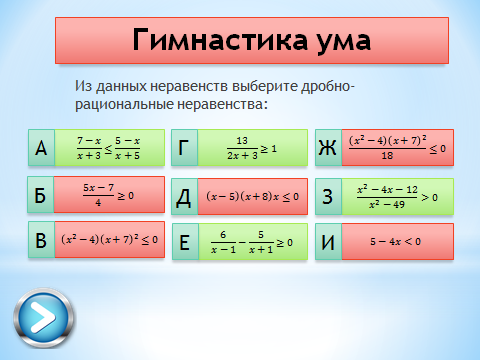 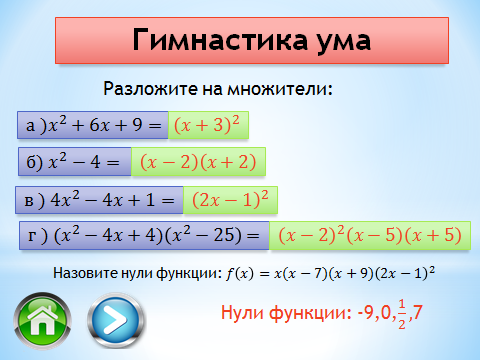 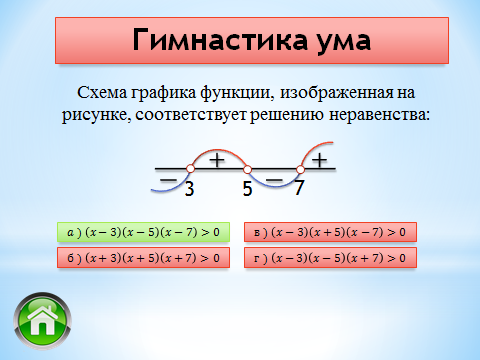 4 ступенька  «Работа у доски»5) Применение ранее полученных знаний (15 мин)Класс делиться на два варианта, и по 1 человеку из каждого варианта работают у доски. Остальные решают задания на месте.1) Решить неравенство.2) Решить неравенство.3) Решить неравенство.4) Решить неравенство.5  Ступенька «Спортивная». Физкультминутка6) Физкультминутка (2 мин)Проводятся упражнения для коррекции зрения по слайдам презентации.6 Ступенька  «Ищи ошибку»!7) Найди ошибки  ( мин)И так, сейчас вам необхдимо ,очень внимательно посмотреть на неравенство, и найти в нем ошибки. Сколько ошибок вы нашли? (6 ошибок) Поднимая руку, по одному называют ошибки.Задания «Ищи ошибку!» 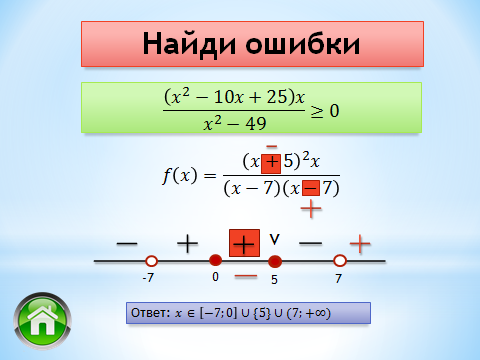 8) Самостоятельная работа (10 мин)7 ступенька  «Самостоятельная работа»Сейчас вам предстоит самостоятельно решить  неравенстваЗадания для самостоятельной работы:Вариант 1.Решите методом интервалов неравенства:Ответ: Ответ:  Вариант 2.Решите методом интервалов неравенства:Ответ:  2) Ответ: Учащиеся выполняют самостоятельную работу и сверяют свои ответы с ответами на слайде презентации.9) Домашнее задание (1 мин)8 ступенька «Домашнее задание»Ваше домашнее задание нескольких уровней. Каждый выбирает уровень себе по силам.Домашнее задание10) Рефлексия (3 мин)10 ступенька  «Рефлексия»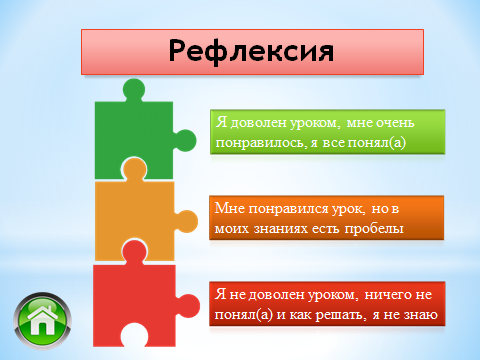 1 Вариант2 ВариантОтвет: Ответ: 1 Вариант2 ВариантОтвет:  Ответ:  1 Вариант2 ВариантОтвет: Ответ: 1 Вариант2 ВариантОтвет: Ответ: 1 уровень2 уровень3 уровень12345678ялюблю9101112131415161718математику